Министерство образования и молодежной политики Свердловской областиГАПОУ СО «Сысертский социально- экономический техникум «Родник»ПРОГРАММАОткрытой олимпиады профессионального мастерствасреди обучающихся с ОВЗ и инвалидностьюпо Свердловской области.Программа профессиональной подготовки«Повар»28-29  марта 2024 годаПлощадка проведения:ГАПОУ СО «Сысертский социально – экономический техникум «Родник»,г. Сысерть, м-н «Воробьевка»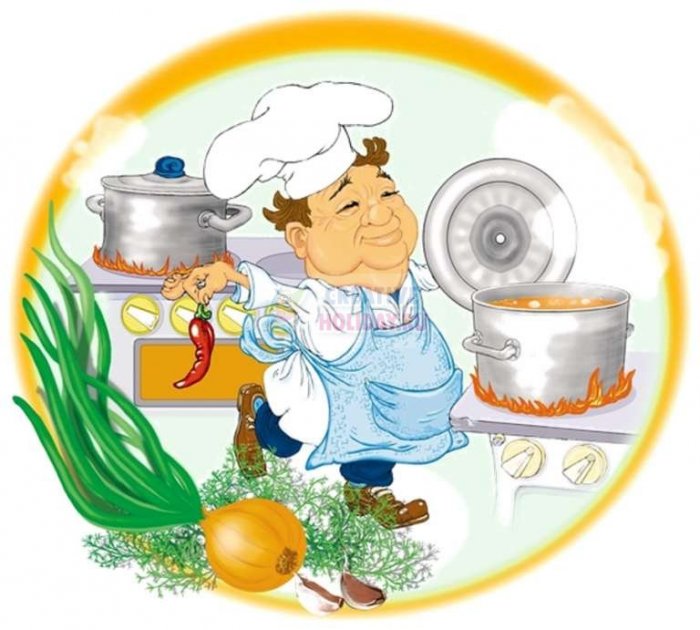 Деловая программа проведения Открытой Олимпиады профессионального мастерства 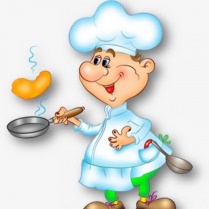 среди лиц с ОВЗ и инвалидностью по профессии «Повар»Деловая программа проведения Открытой Олимпиады профессионального мастерства среди лиц с ОВЗ и инвалидностью по профессии «Повар»ВремяМероприятиеМесто проведенияКомментарии27 марта 2024 года27 марта 2024 года27 марта 2024 года27 марта 2024 года16.00-21.00Заезд в общежитие.УжинОбщежитиеПредоставление и размещение участников Олимпиады по комнатам28 марта 2024 года(для участников, обучающихся по программе профессионального обучения)28 марта 2024 года(для участников, обучающихся по программе профессионального обучения)28 марта 2024 года(для участников, обучающихся по программе профессионального обучения)28 марта 2024 года(для участников, обучающихся по программе профессионального обучения)8.00- 8.30Заезд и регистрация участников Олимпиады.Жеребьевка участниковЗавтракФойе 1 этажаСтоловаяРегистрация участников и сопровождающих, сбор документаций (справок, договоров)8.30 – 8.45Торжественное открытие ОлимпиадыПервый учебный корпус.Кабинет №98.45- 9.00Организационное собрание участников по процедуре проведения конкурсаВторой учебный корпус  Для участников Олимпиады9.05 - 9.20Инструктаж по ТБ и ОТВторой учебный корпус лаборатория.Кабинет №6Для участников Олимпиады9.30-10.15Первый этап Олимпиады. Теоретический турВторой учебный корпус. Кабинет №6Для участников Олимпиады9.30-10.40 Круглый стол «Совершенствование системы подготовки высококвалифицированных специалистов и рабочих кадров с потребностями рынка труда. Роль семьи в образовательном пространстве»Первый учебный корпус. Кабинет №16Для сопровождающих10.30-12.30Практический тур Олимпиады для первой сменыВторой учебный корпус лабораторияДля участников Олимпиады10.30-11.00Кофе - брейкПервый учебный корпус. Кабинет №16Для участников 2 смены11.00 -12.00Мастер – класс(на согласовании) Для сопровождающих и участников 2 смены12:00-12:3012:40-13:10ОбедПервый учебный корпус Для участников второй смены и сопровождающих.Для участников первой смены13.00-15.00Второй этап Олимпиады. Практический тур (приготовление блюд) для второй сменыВторой учебный корпус лабораторияДля участников Олимпиады13:20-15:00Мастер – класс(на согласовании) Для сопровождающих и участников 1 смены15.10 – 15.40Кофе – брейк с показом видеофильма о «Роднике»Первый учебный корпус. Кабинет №16Для сопровождающих и участников15.00 – 15.30Работа экспертовПодготовка наградного материала15.30-16.00Торжественное закрытие.Награждение победителейПервый учебный корпус.Кабинет №9ВремяМероприятиеМесто проведенияКомментарии28 марта 2024 года28 марта 2024 года28 марта 2024 года28 марта 2024 года16.00-21.00Заезд в общежитие.УжинОбщежитиеПредоставление и размещение участников Олимпиады по комнатам29 марта 2024 года(для участников, обучающихся по программе среднего профессионального образования)29 марта 2024 года(для участников, обучающихся по программе среднего профессионального образования)29 марта 2024 года(для участников, обучающихся по программе среднего профессионального образования)29 марта 2024 года(для участников, обучающихся по программе среднего профессионального образования)8.00- 8.30Заезд и регистрация участников Олимпиады.Жеребьевка участниковЗавтракФойе 1 этажаСтоловаяРегистрация участников и сопровождающих, сбор документаций (справок, договоров)8.30 – 8.45Торжественное открытие ОлимпиадыПервый учебный корпус.Кабинет №98.45- 9.00Организационное собрание участников по процедуре проведения конкурсаВторой учебный корпус  Для участников Олимпиады9.05 - 9.20Инструктаж по ТБ и ОТВторой учебный корпус лаборатория.Кабинет №6Для участников Олимпиады9.30-10.30Первый этап Олимпиады.Теоретический турВторой учебный корпус. Кабинет №6Для участников Олимпиады9.30-10.15 Мастер – класс(на согласовании)Для сопровождающих10.40-13.40Практический тур Олимпиады для первой сменыВторой учебный корпус лабораторияДля участников Олимпиады10.30-11.00Кофе - брейкПервый учебный корпус. Кабинет №16Для участников 2 смены11.00 -12.00Мастер – класс(на согласовании)Для сопровождающих и участников 2 смены12:00-12:3013:50-14:20ОбедПервый учебный корпус Для участников второй смены и сопровождающих.Для участников первой смены14.00-17.00Второй этап Олимпиады. Практический тур (приготовление блюд) для второй сменыВторой учебный корпус лабораторияДля участников Олимпиады13:30-15:00Мастер – класс(на согласовании)Для сопровождающих и участников 1 смены15.00-17:00Тренинг (тема на согласовании)17.00 – 17.30УжинСтоловая17.00 – 17.30 Работа экспертовПодготовка наградного материала17.30-18.00Торжественное закрытие.Награждение победителейПервый учебный корпус.Кабинет №9